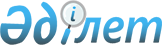 Об установлении ставки платы за эмиссии в окружающую среду на 2008 год
					
			Утративший силу
			
			
		
					Решение Актюбинского областного маслихата от 26 марта 2008 года N 51. Зарегистрировано Департаментом юстиции Актюбинской области 4 апреля 2008 года N 3241. Утратило силу решением Актюбинского областного маслихата от 10 декабря 2008 года N 135      Сноска. Утратило силу решением Актюбинского областного маслихата от 10.12.2008 N 135.       

В соответствии с Кодексом Республики Казахстан "О налогах и других обязательных платежах в бюджет" (Налоговый Кодекс), Экологическим кодексом Республики Казахстан, Законом Республики Казахстан "О местном государственном управлении в Республике Казахстан", постановлениями Правительства Республики Казахстан от 28 декабря 2007 года N 1314 "Об утверждении базовых ставок и предельных ставок платы за эмиссии в окружающую среду" и от 25 января 2008 N 65 "О внесении дополнения в постановление правительства Республики Казахстан от 28 декабря 2007 года" N 1314 областной маслихат РЕШАЕТ:

       

1. Установить ставки платы за эмиссии в окружающую среду на 2008 год согласно приложению.

       

2. ГУ "Департамент природных ресурсов и регулирования природопользования" довести до сведения плательщиков ставки платы за эмиссии в окружающую среду.

       

3. Признать утратившими силу решения областного маслихата от 12 декабря 2006 года N 315 "Об утверждении размеров ставок платы за загрязнение окружающей среды на 2007 год", зарегистрированное в департаменте юстиции Актюбинской области 22 декабря 2006 года N 3192 и решение от 4 апреля 2007 года N 344 "О внесении изменений в решение областного маслихата от 12 декабря 2006 года N 315, зарегистрированное в департаменте юстиции Актюбинской области 12 апреля 2007 года N 3201.

       

4. Настоящее решение вводится в действие по истечении десяти календарных дней со дня официального опубликования и распространяется на отношения, возникшие с 5 января 2008 года за исключением подпункта 2 приложения к настоящему решению "выбросы загрязняющих веществ от сжигания попутного и (или) природного газа в факелах, осуществляемых в установленном законодательстве порядке", который распространяется на отношения, возникшие с 9 февраля 2008 года, где ставка 30567,3 применяется до введения в действие настоящего решения.

      Сноска. Пункт 4 с изменениями, внесенными решением маслихата Актюбинской области от 21.04.2008 N 82.      Председатель сессии                 Секретарь

      областного маслихата         областного маслихата

         К.ЖУМАБАЕВ                      А.ЕСЕРКЕПОВ

Приложение

к  решению областного маслихата

от 26 марта 2008 года N 51 Ставки платы за эмиссии

в окружающую среду на 2008 год      Сноска. Приложение с изменении, внесенными решением маслихата Актюбинской области от 21.04.2008 N 82.      

 Примечание:

      1) для предприятий сертифицированных на соответствие международным стандартам ISO 14001:2004 к ставкам платы за эмиссии в окружающую среду вводятся следующие коэффициенты: 

      1 коэффициент 0,75;

      4 коэффициент 0,75;      2) к ставкам платы за эмиссии в окружающую среду для:

      энергопроизводящих организаций;

      субъектов естественных монополий, за объем эмиссий, образуемый при оказании коммунальных услуг, вводятся следующие коэффициенты:

      1 коэффициент 0,3;

      2 коэффициент 0,43;

      4 коэффициент 0,25;

      Сноска. Подпункт 2) в новой редакции в соответствии с решением маслихата Актюбинской области от 21.04.2008 N 82.      3) для полигонов, осуществляющих размещение коммунальных отходов за объем ТБО, образуемый от населения к ставкам платы за эмиссии в окружающую среду, вводится следующий коэффициент:

      3 коэффициент 0,2.

 

      4) В случае отнесения ставок платы предприятий одновременно к пунктам 1) и 2) примечания следует применять коэффициенты пункта 2).      5) применение льготных коэффициентов, предусмотренных подпунктами 1), 2), 3) примечания не распространяются на платежи за сверхнормативный объем эмиссии в окружающую среду.

      Сноска. Дополнено подпунктом 5) в соответствии с решением маслихата Актюбинской области от 21.04.2008 N 82.
					© 2012. РГП на ПХВ «Институт законодательства и правовой информации Республики Казахстан» Министерства юстиции Республики Казахстан
				N

п/п
Показатели
Единица

измерения
Уровень

опасности

отходов
ставка,

2008г

тенге
123451Выбросы загрязняющих веществ от стационарных источников1условная тонна2600,02Выбросы загрязняющих веществ от сжигания попутного и (или) природного газа в факелах, осуществляемых в установленном законодательстве порядке   условная тонна12000<*>3Выбросы загрязняющих веществ от передвижных источников:тонна исполь-

зованного

топлива

(далее тонна)3для неэтилированного бензинатонна исполь-

зованного

топлива

(далее тонна)703,23для дизельного топливатонна исполь-

зованного

топлива

(далее тонна)986,193для сжиженного, сжатого газатонна исполь-

зованного

топлива

(далее тонна)492,514Сбросы загрязняющих веществ:условная тонна/4в водные источники2условная тонна/350004в накопители, поля фильтрации, рельеф местностиусловная тонна/210005Коммунальные (твердые бытовые) отходы3тонна360,196Промышленные отходы6размещение опасных отходов производства и потребления на полигонах, накопителях,  санкционированных свалках и специально отведенных местахтонна"красный" список11526,216размещение опасных отходов производства и потребления на полигонах, накопителях,  санкционированных свалках и специально отведенных местахтонна"янтарный" список5601,666размещение опасных отходов производства и потребления на полигонах, накопителях,  санкционированных свалках и специально отведенных местахтонна"зеленый" список1440,776размещение опасных отходов производства и потребления на полигонах, накопителях,  санкционированных свалках и специально отведенных местахтоннане классифицированные 5216Кроме того:6вскрышные породы4     тонна2,86шлаки,шламы,хвосты обогащения4     тонна34,246зола и золошлаки 4     тонна20,96отходы сельхозпроизводства     тонна64,767Радиоактивные отходы:гигабеккерель7трансурановые отходыгигабеккерель960,517альфа-радиоактивные отходыгигабеккерель480,267бета-радиоактивные отходыгигабеккерель48,027ампульные радиоактивные источникигигабеккерель480,26